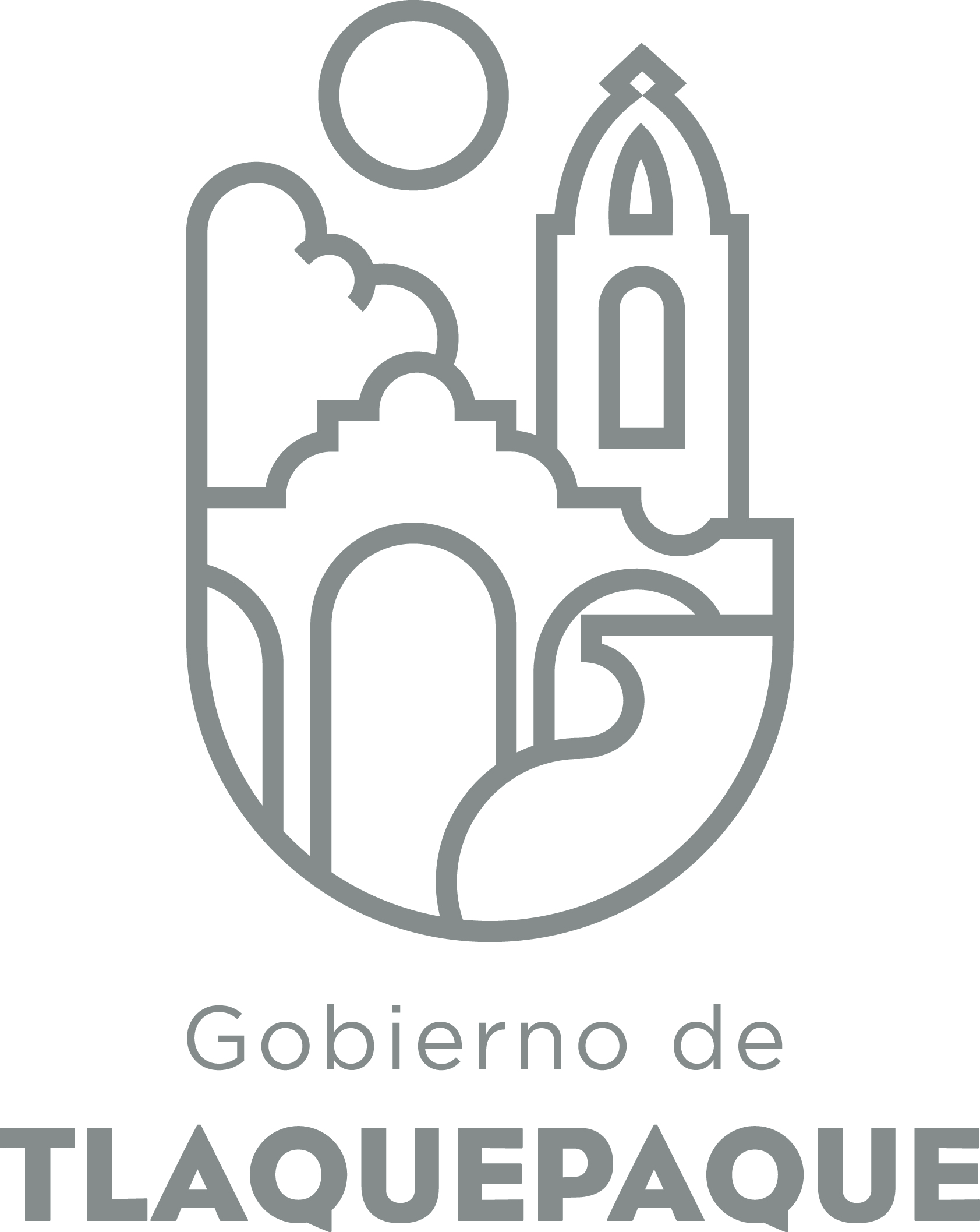 ANEXO 1:  DATOS GENERALESANEXO 2: OPERACIÓN DE LA PROPUESTAElaborado por: DGPP / PP / PLVA)Nombre del programa/proyecto/servicio/campañaA)Nombre del programa/proyecto/servicio/campañaA)Nombre del programa/proyecto/servicio/campañaA)Nombre del programa/proyecto/servicio/campañaServicio de monitoreo de medios Servicio de monitoreo de medios Servicio de monitoreo de medios Servicio de monitoreo de medios Servicio de monitoreo de medios Servicio de monitoreo de medios EjeEjeB) Dirección o Área ResponsableB) Dirección o Área ResponsableB) Dirección o Área ResponsableB) Dirección o Área ResponsableComunicación SocialComunicación SocialComunicación SocialComunicación SocialComunicación SocialComunicación SocialEstrategiaEstrategiaC)  Problemática que atiende la propuestaC)  Problemática que atiende la propuestaC)  Problemática que atiende la propuestaC)  Problemática que atiende la propuestaMantener a los funcionarios municipales informados de los temas de agenda del propio municipio, de agenda política, en materia de seguridad y  temas metropolitanos, para responder adecuadamente ante preguntas o comentarios y para tener el sensor de lo que está sucediendo alrededor.Mantener a los funcionarios municipales informados de los temas de agenda del propio municipio, de agenda política, en materia de seguridad y  temas metropolitanos, para responder adecuadamente ante preguntas o comentarios y para tener el sensor de lo que está sucediendo alrededor.Mantener a los funcionarios municipales informados de los temas de agenda del propio municipio, de agenda política, en materia de seguridad y  temas metropolitanos, para responder adecuadamente ante preguntas o comentarios y para tener el sensor de lo que está sucediendo alrededor.Mantener a los funcionarios municipales informados de los temas de agenda del propio municipio, de agenda política, en materia de seguridad y  temas metropolitanos, para responder adecuadamente ante preguntas o comentarios y para tener el sensor de lo que está sucediendo alrededor.Mantener a los funcionarios municipales informados de los temas de agenda del propio municipio, de agenda política, en materia de seguridad y  temas metropolitanos, para responder adecuadamente ante preguntas o comentarios y para tener el sensor de lo que está sucediendo alrededor.Mantener a los funcionarios municipales informados de los temas de agenda del propio municipio, de agenda política, en materia de seguridad y  temas metropolitanos, para responder adecuadamente ante preguntas o comentarios y para tener el sensor de lo que está sucediendo alrededor.Se Línea de AcciónSe Línea de AcciónC)  Problemática que atiende la propuestaC)  Problemática que atiende la propuestaC)  Problemática que atiende la propuestaC)  Problemática que atiende la propuestaMantener a los funcionarios municipales informados de los temas de agenda del propio municipio, de agenda política, en materia de seguridad y  temas metropolitanos, para responder adecuadamente ante preguntas o comentarios y para tener el sensor de lo que está sucediendo alrededor.Mantener a los funcionarios municipales informados de los temas de agenda del propio municipio, de agenda política, en materia de seguridad y  temas metropolitanos, para responder adecuadamente ante preguntas o comentarios y para tener el sensor de lo que está sucediendo alrededor.Mantener a los funcionarios municipales informados de los temas de agenda del propio municipio, de agenda política, en materia de seguridad y  temas metropolitanos, para responder adecuadamente ante preguntas o comentarios y para tener el sensor de lo que está sucediendo alrededor.Mantener a los funcionarios municipales informados de los temas de agenda del propio municipio, de agenda política, en materia de seguridad y  temas metropolitanos, para responder adecuadamente ante preguntas o comentarios y para tener el sensor de lo que está sucediendo alrededor.Mantener a los funcionarios municipales informados de los temas de agenda del propio municipio, de agenda política, en materia de seguridad y  temas metropolitanos, para responder adecuadamente ante preguntas o comentarios y para tener el sensor de lo que está sucediendo alrededor.Mantener a los funcionarios municipales informados de los temas de agenda del propio municipio, de agenda política, en materia de seguridad y  temas metropolitanos, para responder adecuadamente ante preguntas o comentarios y para tener el sensor de lo que está sucediendo alrededor.No. de PP EspecialNo. de PP EspecialD) Ubicación Geográfica / Cobertura  de ColoniasD) Ubicación Geográfica / Cobertura  de ColoniasD) Ubicación Geográfica / Cobertura  de ColoniasD) Ubicación Geográfica / Cobertura  de ColoniasMunicipio de San Pedro TlaquepaqueMunicipio de San Pedro TlaquepaqueMunicipio de San Pedro TlaquepaqueMunicipio de San Pedro TlaquepaqueMunicipio de San Pedro TlaquepaqueMunicipio de San Pedro Tlaquepaque Indicador ASE Indicador ASED) Ubicación Geográfica / Cobertura  de ColoniasD) Ubicación Geográfica / Cobertura  de ColoniasD) Ubicación Geográfica / Cobertura  de ColoniasD) Ubicación Geográfica / Cobertura  de ColoniasMunicipio de San Pedro TlaquepaqueMunicipio de San Pedro TlaquepaqueMunicipio de San Pedro TlaquepaqueMunicipio de San Pedro TlaquepaqueMunicipio de San Pedro TlaquepaqueMunicipio de San Pedro TlaquepaqueZAPZAPE) Nombre del  Enlace o ResponsableE) Nombre del  Enlace o ResponsableE) Nombre del  Enlace o ResponsableE) Nombre del  Enlace o ResponsableEduardo Salvador Orozco Sánchez AldanaEduardo Salvador Orozco Sánchez AldanaEduardo Salvador Orozco Sánchez AldanaEduardo Salvador Orozco Sánchez AldanaEduardo Salvador Orozco Sánchez AldanaEduardo Salvador Orozco Sánchez AldanaVinc al PNDVinc al PNDF) Objetivo específicoF) Objetivo específicoF) Objetivo específicoF) Objetivo específicoGenerar herramientas para adelantarse a posibles escenarios y para estar en sintonía con el acontecer Generar herramientas para adelantarse a posibles escenarios y para estar en sintonía con el acontecer Generar herramientas para adelantarse a posibles escenarios y para estar en sintonía con el acontecer Generar herramientas para adelantarse a posibles escenarios y para estar en sintonía con el acontecer Generar herramientas para adelantarse a posibles escenarios y para estar en sintonía con el acontecer Generar herramientas para adelantarse a posibles escenarios y para estar en sintonía con el acontecer Vinc al PEDVinc al PEDF) Objetivo específicoF) Objetivo específicoF) Objetivo específicoF) Objetivo específicoGenerar herramientas para adelantarse a posibles escenarios y para estar en sintonía con el acontecer Generar herramientas para adelantarse a posibles escenarios y para estar en sintonía con el acontecer Generar herramientas para adelantarse a posibles escenarios y para estar en sintonía con el acontecer Generar herramientas para adelantarse a posibles escenarios y para estar en sintonía con el acontecer Generar herramientas para adelantarse a posibles escenarios y para estar en sintonía con el acontecer Generar herramientas para adelantarse a posibles escenarios y para estar en sintonía con el acontecer Vinc al PMetDVinc al PMetDG) Perfil de la población atendida o beneficiarios.G) Perfil de la población atendida o beneficiarios.G) Perfil de la población atendida o beneficiarios.G) Perfil de la población atendida o beneficiarios.Municipio de San Pedro TlaquepaqueMunicipio de San Pedro TlaquepaqueMunicipio de San Pedro TlaquepaqueMunicipio de San Pedro TlaquepaqueMunicipio de San Pedro TlaquepaqueMunicipio de San Pedro TlaquepaqueMunicipio de San Pedro TlaquepaqueMunicipio de San Pedro TlaquepaqueMunicipio de San Pedro TlaquepaqueMunicipio de San Pedro TlaquepaqueH) Tipo de propuestaH) Tipo de propuestaH) Tipo de propuestaH) Tipo de propuestaH) Tipo de propuestaJ) No de BeneficiariosJ) No de BeneficiariosK) Fecha de InicioK) Fecha de InicioK) Fecha de InicioFecha de CierreFecha de CierreFecha de CierreFecha de CierreProgramaCampañaServicioProyectoProyectoHombresMujeresFedEdoMpioxxxxI) Monto total estimadoI) Monto total estimadoI) Monto total estimado180,000180,000Fuente de financiamientoFuente de financiamientoA)Actividades a realizar para la obtención del producto esperado Seguimiento diario de medios de comunicación y de temas que se suben a la agenda político socialGeneración de reportes y productos informativosAnálisis de los mismosSeguimiento diario de medios de comunicación y de temas que se suben a la agenda político socialGeneración de reportes y productos informativosAnálisis de los mismosSeguimiento diario de medios de comunicación y de temas que se suben a la agenda político socialGeneración de reportes y productos informativosAnálisis de los mismosSeguimiento diario de medios de comunicación y de temas que se suben a la agenda político socialGeneración de reportes y productos informativosAnálisis de los mismosSeguimiento diario de medios de comunicación y de temas que se suben a la agenda político socialGeneración de reportes y productos informativosAnálisis de los mismosSeguimiento diario de medios de comunicación y de temas que se suben a la agenda político socialGeneración de reportes y productos informativosAnálisis de los mismosSeguimiento diario de medios de comunicación y de temas que se suben a la agenda político socialGeneración de reportes y productos informativosAnálisis de los mismosSeguimiento diario de medios de comunicación y de temas que se suben a la agenda político socialGeneración de reportes y productos informativosAnálisis de los mismosSeguimiento diario de medios de comunicación y de temas que se suben a la agenda político socialGeneración de reportes y productos informativosAnálisis de los mismosSeguimiento diario de medios de comunicación y de temas que se suben a la agenda político socialGeneración de reportes y productos informativosAnálisis de los mismosSeguimiento diario de medios de comunicación y de temas que se suben a la agenda político socialGeneración de reportes y productos informativosAnálisis de los mismosSeguimiento diario de medios de comunicación y de temas que se suben a la agenda político socialGeneración de reportes y productos informativosAnálisis de los mismosB) Principal producto esperado (base para el establecimiento de metas)Monitoreo de información diario matutino y  seguimiento permanente mediante redes socialesMonitoreo de información diario matutino y  seguimiento permanente mediante redes socialesMonitoreo de información diario matutino y  seguimiento permanente mediante redes socialesMonitoreo de información diario matutino y  seguimiento permanente mediante redes socialesMonitoreo de información diario matutino y  seguimiento permanente mediante redes socialesMonitoreo de información diario matutino y  seguimiento permanente mediante redes socialesMonitoreo de información diario matutino y  seguimiento permanente mediante redes socialesMonitoreo de información diario matutino y  seguimiento permanente mediante redes socialesMonitoreo de información diario matutino y  seguimiento permanente mediante redes socialesMonitoreo de información diario matutino y  seguimiento permanente mediante redes socialesMonitoreo de información diario matutino y  seguimiento permanente mediante redes socialesMonitoreo de información diario matutino y  seguimiento permanente mediante redes socialesIndicador de Resultados vinculado al PMD según Línea de Acción Indicador vinculado a los Objetivos de Desarrollo Sostenible AlcanceCorto PlazoCorto PlazoCorto PlazoCorto PlazoMediano PlazoMediano PlazoMediano PlazoMediano PlazoLargo PlazoLargo PlazoLargo PlazoLargo PlazoAlcancexxxxC) Valor Inicial de la MetaValor final de la MetaValor final de la MetaValor final de la MetaValor final de la MetaNombre del indicadorNombre del indicadorNombre del indicadorNombre del indicadorFormula del indicadorFormula del indicadorFormula del indicadorFormula del indicadorClave de presupuesto determinada en Finanzas para la etiquetación de recursosClave de presupuesto determinada en Finanzas para la etiquetación de recursosClave de presupuesto determinada en Finanzas para la etiquetación de recursosClave de presupuesto determinada en Finanzas para la etiquetación de recursosClave de presupuesto determinada en Finanzas para la etiquetación de recursosCronograma Anual  de ActividadesCronograma Anual  de ActividadesCronograma Anual  de ActividadesCronograma Anual  de ActividadesCronograma Anual  de ActividadesCronograma Anual  de ActividadesCronograma Anual  de ActividadesCronograma Anual  de ActividadesCronograma Anual  de ActividadesCronograma Anual  de ActividadesCronograma Anual  de ActividadesCronograma Anual  de ActividadesCronograma Anual  de ActividadesD) Actividades a realizar para la obtención del producto esperado ENEFEBMARABRMAYJUNJULAGSSEPOCTNOVDICSeguimiento diarioxxxxxxxxxxxxGeneración de reportes y productos informativosxxxxxxxxxxxxAnálisis de los mismosxxxxxxxxxxxx